Họ và tên: ____________________ Lớp 2______ Trường Tiểu học _________________======================================================================= TUẦN 9I. TRẮC NGHIỆMKhoanh vào chữ cái đặt trước câu trả lời đúng hoặc làm theo yêu cầu:Câu 1. Kết quả của phép tính 8 + 4 là :A. 11	B. 12	C. 13	D. 14Câu 2. 3 là kết quả của phép tính nào dưới đây:A.12-9	B.14-5	C.11-8	D.12-6Câu 3. Điền dấu thích hợp vào chỗ chấm khi so sánh 11 - 5 …. 12 - 8.A. >	B. <	C. =	D. không so sánh đượcCâu 4. Quyển vở có 18 trang. Lâm đã viết hết 9 trang. Vậy số trang trắng còn lại là:A. 7 trang	B. 8 trang	C. 9 trang	D. 6 trangCâu 5. Mẹ mua 12 que kem. Mẹ cho 4 chị em mỗi người một que. Vậy mẹ còn lại số que kem là: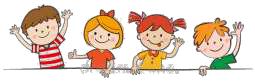 Bài 2. Nối: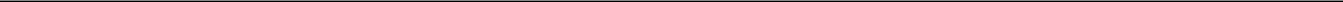 BÀI TẬP CUỐI TUẦN TOÁN – CHÂN TRỜI SÁNG TẠOHọ và tên: ____________________ Lớp 2______ Trường Tiểu học _________________=======================================================================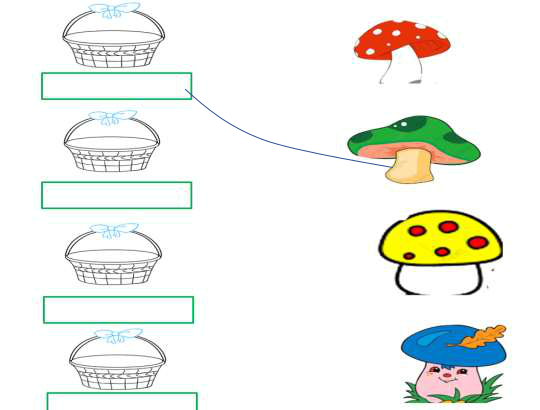 12-813-69 + 56 + 7134714Bài 3. Một trang trại có 16 con lợn mẹ, 23 con lợn con . Hỏi trang trại đó có tất cả bao nhiêu con lợn mẹ và lợn con?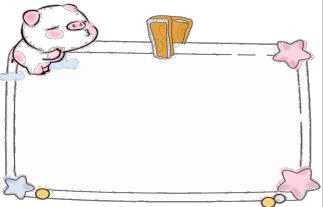 Bài 4. Minh có 12 cái bút chì. Hà có nhiều hơn Minh 3 cái . Hỏi Hà có bao nhiêu cái ?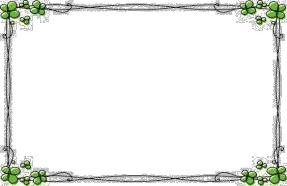 Tóm tắt	Bài giảiMinh :…. bút chì	Số bút chì của Hà có là :Hà có nhiều hơn :…..bút chì	…… + ……= …..Hà có :…..bút chì  ?	Đáp số :………….A. 6 queA. 6 queB. 7 queB. 7 queC. 8 queC. 8 queC. 8 queD. 9 que.D. 9 que.II. PHẦN TỰ LUẬNII. PHẦN TỰ LUẬNII. PHẦN TỰ LUẬNII. PHẦN TỰ LUẬNBài 1. Số?Bài 1. Số?Bài 1. Số?Số bị trừ365317151412Số trừ221224842315Hiệu1431923656Số hạng4643720634Số hạng321244542925Tổng781113831517Tóm tắtBài giảiCó:…. lợn mẹSố con lợn mẹ và lợn con là:Có :….lợn con…… + ……= …..Có tất cả :…..con lợn.Đáp số :………….